Movimento di Cooperazione Educativa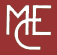 Gruppo Territoriale di PiacenzaAssociazione riconosciuta e qualificatadal Ministero dell’istruzionea fornire corsi di formazioneper il personale della scuolawww.mce-fimem.itAI/Alle Dirigenti scolastici/che  di Piacenza e provinciaOggetto: Piano Scuola Estate 2021, Un ponte per un nuovo inizio.Gentili Dirigenti Scolastici/che,sono Roberto Lovattini, delegato del Gruppo Territoriale del MCE (Movimento  di  Cooperazione Educativa) di Piacenza.Con nota 643 del 27 aprile 2021, il Ministero dell’Istruzione ha comunicato  “l’avvio del Piano scuola estate 2021, per consentire a studentesse e studenti di recuperare socialità e rafforzare gli apprendimenti, usufruendo di laboratori per il potenziamento delle competenze, di attività educative incentrate su musica, arte, sport, digitale, percorsi sulla legalità, sulla sostenibilità e sulla tutela ambientale.”   Il rapporto finale del 13 luglio 2020 del Comitato di esperti ha posto l’attenzione sulla funzione strategica dei “Patti educativi di comunità” quale modalità perché il territorio si renda sostenitore, d'intesa e in collaborazione con la scuola, della fruizione del capitale sociale espresso dal territorio medesimo, ad esempio negli ambiti della musica d’insieme, dell’arte e della creatività, dello sport, dell’educazione alla cittadinanza, della vita collettiva e dell’ambiente, delle tecnologie digitali e delle conoscenze computazionali, che divengono sempre più driver della nuova socialità.In ordine ai “Patti educativi di comunità”, si rammenta che per realizzarli, nell'anno scolastico 2020/2021 (ai sensi dell’articolo 32, comma 2, lettera b), del decreto-legge 14 agosto 2020, n.104), sono stati assegnati 10 milioni di euro alle scuole. I “Patti” possono essere finalizzati, ad esempio, a potenziare spazi e attività di crescita culturale e arricchimento delle competenze e per favorire l’inclusione dei minori più vulnerabili .  A questo proposito è con piacere che vi informiamo della disponibilità a mettere l’  esperienza della nostra Associazione al servizio della buona riuscita del piano.Il MCE è un'associazione professionale attiva nella scuola italiana da 70 anni, riconosciuta dal MIUR, titolata a fornire formazione alle scuole e ai docenti.La nostra caratteristica è quella di lavorare in modo laboratoriale, favorendo l'apprendimento cooperativo, l'educazione alla socialità e l'apertura delle scuole verso il territorio in un'ottica di interdisciplinarietà.Forniamo qui di seguito alcuni titoli per i laboratori che potremmo proporre e che se necessario specificheremo in modo dettagliato:“Siamo ciò che raccontiamo”          Un percorso di Educazione alla Pace attraverso le Notizie Positive.Cara nonna, caro nonno: educazione al dialogo intergenerazionaleIL TUNNEL DELLE FAVOLE SENSORIALI                     viaggio nei luoghi simbolici dell’immaginario bambino   un percorso di progettazione partecipata LA CASA DELLE IDENTITÀ NARRATE         viaggio nell’immaginario simbolico delle favole di magia per attivare processi di identità e appartenenza A caccia di…       Percorso estivo alla ricerca della cittadinanza ritrovata“Il colore delle parole “ : raccontare di sé attraverso un laboratorio        grafico/poetico/ musicale di manipolazione di testi. Laboratoriando con la musicaRimaniamo in attesa di un vostro cortese riscontro, grazie dell'attenzione.Per contattarci piacenza@mce-fimem.it	334 3156348 Roberto Lovattini	                          Roberto Lovattinidelegato del Gruppo Territoriale Mce di Piacenza           